SRI Y.N COLLEGE(AUTONOMOUS)  NARSAPUR                                                                  (Affiliated to Adikavi Nannayya University)                                                                                        Thrice Accredited by NAAC at ‘A’ Grade with a CGPA of 3.40                                                  Recognized by UGC as ‘College with Potential for Excellence’                                                               I B.Sc; BIOTECHNOLOGY                                                                                                      FRIST SEMESTER – PAPER - I                                                                                                   BIOMOLECULES & ANALYTICAL TECHNIQUES Aim and objectives of Course:To ensure students gain knowledge about the structure, properties and functions of biomolecules and characterization of bimolecular using analytical techniquesLearning outcomes of Course:The course will provide an insight into various aspects of basic aspects of biomolecules and different aspects of biophysical and biochemical techniques applied in the field of biologyUNIT ICarbohydrates, Protein and Lipids: Classification, structure, properties of carbohydrates. Classification, structure and properties of amino acids, peptide bond and peptides. Classification, structure (primary, secondary, tertiary, quaternary) and functions of proteins. Denaturation and renaturation of proteins. Classification structure and properties of saturated and unsaturated fatty acids. Structure and functions of glycolipids, phospholipids, and cholesterol. UNIT II Nucleic acid, Vitamins and Bioenergetics: Structure and functions of DNA and RNA. Source, structure, biological role and deficiency manifestation of vitamin A, B, C, D, E and K. Glycolysis, TCA cycle, UNIT IIICentrifugation, Chromatography and Electrophoresis: Basic principles of sedimentation and types of centrifugations. Principle, instrumentation and application of partition, absorption, paper, TLC, ion exchange, gel permeation, affinity chromatography. Introduction to HPLC, Basic principles and types of electrophoresis, factors affecting electrophoretic migration. PAGE (SDS-PAGE). Isoelectric Focusing. UNIT IVSpectroscopy, Microscopy and Laser Techniques: Beer-Lambert law, light absorption and transmission. Extinction coefficient, Design and application of photoelectric calorimeter and UV-visible spectrophotometer. Introduction to crystallography and application. Types and design of microscopes - compound,, fluorescent electron microscopy (TEM, SEM). Introduction to radioisotopes,  UNIT V Biostatistics: Mean, median, mode, standard deviation, One-way Anova, Two-way Anova, ttest, F-test and chi-square.Additional InputTypes of DNATypes of RNAChargaff’s ruleBLUE PRINTSRI Y.N COLLEGE(AUTONOMOUS)  NARSAPUR                                                                  (Affiliated to Adikavi Nannayya University)                                                                                        Thrice Accredited by NAAC at ‘A’ Grade with a CGPA of 3.40                                                  Recognized by UGC as ‘College with Potential for Excellence’                                                               I B.Sc BIOTECHNOLOGY                                                                                                      FRISRT SEMESTER – PAPER- I                                                                                               BIOMOLECULES & ANALYTICAL TECHNIQUESTime: 3 Hrs 									   Max Marks: 75M SECTION – AAnswer any 5 questions. Each question carries 5 marks. 	      5 X 5M = 25M                                         Denaturation and Renaturation of Proteins.                                                                Structure and functions of cholesterol.                                                                              Types of centrifugations.                                                                                                             Factors affecting electrophoretic migration.                                                                             Beer-Lambert’s law.                                                                                                                   Extinction coefficient.Vitamin EGel permeation  Answer any FIVE of the following questions atleast TWO form each section B & C Draw a labeled diagrams wherever necessary. Each question carries 10 marks.        5 X 10M = 50MSECTION – BWrite about classification, structure and properties of amino acids                                                     Explain biological role and deficiency manifestations of vitamin – A, B, C, D, E, K Explain gel filtration chromatographic technique                                                                              Describe the basic principles and types of electrophoresis                                                       Explain ANOVA SECTION – CWrite about structure and classification of saturated and unsaturated fatty acids                  Explain Glycolysis process with a flow chart                                                                                     Explain about UV VIS spectrophotometer                                                                                     Explain the measurements of radioactivity                                                                            Define mean, median and mode with examples SRI Y.N COLLEGE(AUTONOMOUS)  NARSAPUR                                                                  (Affiliated to Adikavi Nannayya University)                                                                                        Thrice Accredited by NAAC at ‘A’ Grade with a CGPA of 3.40                                                  Recognized by UGC as ‘College with Potential for Excellence’                                                               I B.Sc; BIOTECHNOLOGY                                                                                                      FRIST SEMESTER –  PRACTICAL PAPER - I                                                                                                   BIOMOLECULES & ANALYTICAL TECHNIQUES  List of Practical'sIntroduction to basic instruments (Principle standard operation    procedure) demonstration and record.Calculation of molarity, normality and molecular weight of compounds.Qualitative analysis of carbohydrates (sugars)                                                       Quantitative analysis of carbohydrates.                                                                      Quantitative estimation of protein - Lowery method.                                              Estimation of DNA by diphenylamine reagent.                                                               Estimation of RNA by orcinol reagent.                                                                               Assay of protease activity.                                                                                Preparation of starch from potato and its hydrolyze by salivary amylase  Preparation of standard buffer and pH determination.                                          Separation of amino acids by paper chromatography                                     Separation of lipids of TLC                                                                              Agarose gel electrophoresis                                                                                         Calculation of mean, median and modeSRI Y.N COLLEGE(AUTONOMOUS)  NARSAPUR                                                                  (Affiliated to Adikavi Nannayya University)                                                                                        Thrice Accredited by NAAC at ‘A’ Grade with a CGPA of 3.40                                                  Recognized by UGC as ‘College with Potential for Excellence’                                                               I B.Sc; BIOTECHNOLOGY                                                                                                      FRIST SEMESTER –  PRACTICAL PAPER - I                                                                                                   BIOMOLECULES & ANALYTICAL TECHNIQUES LABMODEL QUESTION PAPER UG DEGREE EXAMINATIONS Lab Time: 3 hours								 Max Marks: 50M    1. Estimation of DNA by Diphenylamine method				 20M                     2. Write principle of paper chromatography and separate aminoacids    10M              3. A)  Principles of qualitative analysis of carbohydrates                         2- ½                            B) Find normality of a given compound with equation                             2- ½ 4.  Spotters                                                                                                                           1) Spectrophotometer 								  2- ½                                                                                              2) Centrifuge									  2- ½                                                                                                           5. Record       									   5 M                                                                                                                        6. Viva 										   5 MSRI Y.N COLLEGE(AUTONOMOUS)  NARSAPUR                                                                  (Affiliated to Adikavi Nannayya University)                                                                                        Thrice Accredited by NAAC at ‘A’ Grade with a CGPA of 3.40                                                  Recognized by UGC as ‘College with Potential for Excellence’                                                               I B.Sc; BIOTECHNOLOGY                                                                                                      SECOND SEMESTER – PAPER - II                                                                                                   MICROBIOLOGY , CELL AND MOLECULAR BIOLOGY Aim and objectives of Course: To ensure students gain knowledge about the microbiology, cell and molecular biology aspects Learning outcomes of Course: The course will provide an insight into basic aspects of microbiology, cell and molecular biologyCourse Objectives:To acquaint students with concepts of microbiology, cell and molecular biology. This course is aimed to give an understanding of the basics of microbiology, dealing types of microbes, classification and their characterization, structure and function of prokaryotic and eukaryotic cell organelles, cell division and basics of molecular biology including DNA replication, transcription, translation and regulation of gene expression.UNIT IScope and Techniques of Microbiology:  History and contribution of Leeuwenhoek, Louis Pasteur, Robert Koch, Joseph Lister and Alexander Fleming. Ultrastructure of bacteria and growth curve. Pure culture techniques. Sterilization techniques, principles and application of physical methods (autoclave, hot air oven, incineration), chemical methods and radiation methods. Simple, gram and acid-fast staining. UNIT IIMicrobial Taxonomy and Metabolism:  Concepts of microbial species and strains. Classification of bacteria based on morphology, nutrition and environment. General characteristics, transmission and cultivation of viruses. Structure and properties of plant (tobacco mosaic virus, TMV), animal (Newcastle disease virus, NDV), human (Human immunodeficiency virus, HIV) and bacterial viruses (T4 phage). UNIT IIICell Structure and Functions: Structure, properties and functions of cellular organelles (Mitochondria, Ribosomes and Vacuoles) of eukaryotic cells. Cell cycle and cell division (mitosis and meiosis). Chemical composition and dynamic nature of the membrane UNIT IV DNA Replication, Repair and Regulation of Gene Expression: DNA replication in prokaryotes and eukaryotes (semi conservative, dispersive, conservative). Mechanism of DNA replication, enzymes and protein involved in DNA replication. DNA damage and repair. Regulation of gene expression in prokaryotes Lac operon concept. UNIT VCentral Dogma of Molecular Biology: Genome organization of prokaryotic and eukaryotic organisms. Genetic code, prokaryotic and eukaryotic transcription, enzymes involved in transcription. Post-transcriptional modification (Capping Poly adenylation) and splicing.Translation: mechanism of translation in prokaryotic and eukaryotic cells (initiation, elongation, termination). Post-translational modification (glycosylation and phosphorylation).Additional InputAntibiotics Trp OPeron BLUE PRINTSRI Y.N COLLEGE(AUTONOMOUS)  NARSAPUR                                                                  (Affiliated to Adikavi Nannayya University)                                                                                        Thrice Accredited by NAAC at ‘A’ Grade with a CGPA of 3.40                                                  Recognized by UGC as ‘College with Potential for Excellence’                                                               II B.Sc BIOTECHNOLOGY                                                                                                      SECOND SEMESTER –PAPER- II                                                                                               MICROBIOLOGY , CELLAND MOLECULAR BIOLOGY Time: 3 Hrs 									   Max Marks: 75M SECTION – AI .Answer any 5 questions. Each question carries 5 marks. 		        5 X 5M = 25M                                        Contributions of Leeuwenhoek                                                                                                                                          Simple staining                                                                                                                                                                               General characteristics of virus                                                                                                                                                 Mitochondria                                                                                                                                                                                   DNA repair                                                                                                                                                                                   Post-transcriptional modificationsCapping Adenulation  Answer any FIVE of the following questions atleast TWO form each section B & C Draw a labeled diagrams wherever necessary. Each question carries 10 marks.        5 X 10M = 50MSECTION – B9.  Give the ultra-structure of Bacteria and its growth curve with neat labelled diagram. 10. Explain classification of bacteria based on different criteria.                                                               11. Explain the cell cycle and cell division.                                                                                      12 What is replication and explain the process of replication in eukaryotes                                         13.  Explain the process of transcription in eukaryotes SECTION – C 14. Explain sterilization techniques.                                                                                    15. Explain the structure properties of animal cells.                                                                              16. Explain the structure and properties of cell organelles.                                                             17. What is Operon concept? Explain positive and negative control methods of lac operon                                                                       18. Write a note on post-translational modifications in prokaryotesSRI Y.N COLLEGE(AUTONOMOUS)  NARSAPUR                                                                  (Affiliated to Adikavi Nannayya University)                                                                                        Thrice Accredited by NAAC at ‘A’ Grade with a CGPA of 3.40                                                  Recognized by UGC as ‘College with Potential for Excellence’                                                               I B.Sc; BIOTECHNOLOGY                                                                                                      SECOND SEMESTER – PRACTICAL PAPER - II                                                                                                   MICROBIOLOGY , CELL AND MOLECULAR BIOLOGY  List of Practicals Demonstration, use and care of microbial equipment                                                                Cleaning and preparation of glassware                                                                                Preparation of nutrient agar medium for bacteria                                                     Preparation of PDA medium for fungi                                                                                       Sterilization techniques (autoclave, hot air oven, filter)                                                          Isolation of bacteria from soil                                                                                                      Simple staining technique                                                                                           Differential staining technique                                                                                                        Microbial counting by Haemocytometer                                                                           Identification of different bacteria                                                                                           Motility test by hanging drop                                                                                                Biochemical identification of bacteria                                                                                    Preparation of pure culture by slab, slant, streak culture                                                           Study of stages of mitotic cell division                                                                                   Study of stages of meiotic cell division                                                                              Isolation of chloroplast                                                                                                        Extraction and isolation of DNA from bacteria.SRI Y.N COLLEGE(AUTONOMOUS)  NARSAPUR                                                                  (Affiliated to Adikavi Nannayya University)                                                                                        Thrice Accredited by NAAC at ‘A’ Grade with a CGPA of 3.40                                                  Recognized by UGC as ‘College with Potential for Excellence’                                                               I B.Sc; BIOTECHNOLOGY                                                                                                      SECOND SEMESTER –  PRACTICAL PAPER - II                                                                                                   MICROBIOLOGY , CELL AND MOLECULAR BIOLOGY  LABMODEL QUESTION PAPER UG DEGREE EXAMINATIONS Lab Time: 3 hours								 Max Marks: 50MWrite procedure for isolation of bacteria from soil and carryout the experiment         20M  Write principle and procedure of simple staining and experiment 			 10M Identify given spotters 							      5 x 2=10M                                                                                   a) HOT-air oven                                                                                                                                                b) Stages of meiosis                                                                                                                                         c) Types of bacteria based on shape                                                                                                                        d) HIV                                                                                                                                                                                                                    e) Okazaki fragments                                                                                                                                                    Record 									        5M VA-Voce 						          			         5MSRI Y.N COLLEGE(AUTONOMOUS)  NARSAPUR                                                                  (Affiliated to Adikavi Nannayya University)                                                                                        Thrice Accredited by NAAC at ‘A’ Grade with a CGPA of 3.40                                                  Recognized by UGC as ‘College with Potential for Excellence’                                                               II B.Sc; BIOTECHNOLOGY                                                                                                      THIRD SEMESTER – PAPER - III                                                                    IMMMUNOLOGY AND r DNA TECHNOLOGY Aim and objectives of Course: To acquaint students with concepts of immunology and recombinant DNA technology. This course is aimed to give an understanding of the basics of immunology dealing cells and organs of the immune system, types of immune responses, antigen-antibody interactions, vaccines and tools, techniques and strategies and applications of genetic engineering. Learning outcomes of Course: The course will provide an insight into basic aspects of immunology and rDNA technologyUNIT IConcepts, Cells and Organs of the Immune System                                                            Terminology, antigen, hapten, antibody (types), antigenicity, immunogenicity and types of immunity. Innate and adaptive immunity. Hematopoiesis, organs, tissues, cells and mediators of the immune system (primary and secondary lymphoid organs, lymphocytes and cytokines). Introduction to complement components, MHC. Basic concepts of humoral and cell-mediated immune response. UNIT II Vaccinology and Clinical Immunology  Live, killed, attenuated, subunit and recombinant vaccines. Role and properties of adjuvants. Hybridoma technology, monoclonal antibodies and their application in immunodiagnosis. Antigen and antibody interactions - precipitation, agglutination, immune diffusion and ELISA. Introduction to hypersensitivity and autoimmunity.UNIT IIIIntroduction, Tools and Techniques of rDNA Technology  Introduction to rDNA technology, steps involved in cloning, tools of genetic engineering (Genes, Cloning vectors - plasmids and cosmids, Enzymes – restriction endonucleases and DNA Ligase, Hosts – bacteria and yeast). Principles and application of PCR. Southern, Northern and Western Blotting. Introduction to DNA sequencing (Sanger Sequencing) UNIT IVCloning Strategies and Application of rDNA Technology rDNA library, construction, methods of transformation, recombinant selection and screening methods. Applications of rDNA technology in agriculture (transgenic plants, edible vaccines and antibodies) and medicine (DNA fingerprinting). UNIT VBioinformaticsDatabases (PubMed, NCBI, EMBL), nucleotide and protein BLAST analysis, and phylogenetic tree construction. Introduction to omics (proteomics, genomics and transcriptomics). BLUE PRINTSRI Y.N COLLEGE(AUTONOMOUS)  NARSAPUR                                                                  (Affiliated to Adikavi Nannayya University)                                                                                        Thrice Accredited by NAAC at ‘A’ Grade with a CGPA of 3.40                                                  Recognized by UGC as ‘College with Potential for Excellence’                                                               II B.Sc BIOTECHNOLOGY                                                                                                      THIRD SEMESTER – PAPER- III                                                                    IMMMUNOLOGY AND r DNA TECHNOLOGY Time: 3 Hrs 									   Max Marks: 75M SECTION – AAnswer any 5 questions. Each question carries 5 marks. 		        5 X 5M = 25M                                           1. MHC 											           2. Hematopoiesis 										          3. Properties of Adjuvants 										 4. Monoclonal Antibodies Applications								 5. Sanger Sequencing 										            6. Principle of PCR											 7. DNA Fingerprinting 									           8. ProteomicsAnswer any FIVE of the following questions atleast TWO form each section B & C Draw a labeled diagrams wherever necessary. Each question carries 10 marks.        5 X 10M = 50MSECTION – B9. Explain the different organs of immune system                                                                            10.What is vaccine? Explain the different types of vaccines?                                                                   11. Write about tools and steps involved in genetic engineering                                                              12. Write about applications of r-DNA technology in agricultural field                                           13.Describe in details about Omics SECTION – C 14. Write about immunity and explain the types of immunity                                                          15. Explain the different types of Ag-Ab reactions                                                                                      16. Explain blotting techniques                                                                                                                     17. What is transformation? Write about methods of transformation                                                               18. Explain about protein BLAST methodSRI Y.N COLLEGE(AUTONOMOUS)  NARSAPUR                                                                  (Affiliated to Adikavi Nannayya University)                                                                                        Thrice Accredited by NAAC at ‘A’ Grade with a CGPA of 3.40                                                  Recognized by UGC as ‘College with Potential for Excellence’                                                               II B.Sc; BIOTECHNOLOGY                                                                                                      THIRD SEMESTER – PAPER - III                                                                    IMMMUNOLOGY AND r DNA TECHNOLOGY List of Practical'sDetermination of Blood Groups                                                                      Pregnancy test 								Widal test 										                   Ocuteroloney immunodiffusion                                                                                             Radial immune diffusion                                                                                              ELISA                                                                                                                                         Production of antibodies (theory exercise)                                                                                  Bleeding, separation of serum and storage                                                                              Lymphoid organs (theory exercise)                                                                                            Isolation of plasmid DNA (alkaline lysis method)                                                  Analysis of plasmid DNA by Agarose gel electrophoresis                                                 Southern blotting (theory exercise)                                                                                  PCR Amplification (theory exercise)SRI Y.N COLLEGE(AUTONOMOUS)  NARSAPUR                                                                  (Affiliated to Adikavi Nannayya University)                                                                                        Thrice Accredited by NAAC at ‘A’ Grade with a CGPA of 3.40                                                  Recognized by UGC as ‘College with Potential for Excellence’                                                               II B.Sc; BIOTECHNOLOGY                                                                                                      THIRD SEMESTER –  PRACTICAL PAPER - III                                                                                                   IMMMUNOLOGY AND r DNA TECHNOLOGY LABMODEL QUESTION PAPER UG DEGREE EXAMINATIONS Lab Time: 3 hours								 Max Marks: 50MWrite principle and procedure for isolation of plasmid DNA and carry out  experiment 								          20M Determination of blood groups 					           10M Identify the spotters 				                       	5 x2 =10M                     1) Lymhoid organs                                                                                                     2) Cosmids                                                                                                             3) ELISA                                                                                                                                      4) BLA ST                                                                                                                                  5)RIA                         Record 									           5MViva-voce 									5MSRI Y.N COLLEGE(AUTONOMOUS)  NARSAPUR                                                                  (Affiliated to Adikavi Nannayya University)                                                                                        Thrice Accredited by NAAC at ‘A’ Grade with a CGPA of 3.40                                                  Recognized by UGC as ‘College with Potential for Excellence’                                                               II B.Sc BIOTECHNOLOGY                                                                                                       FOURTH SEMESTER – PAPER -  IV                                                                                                PLANT AND ANIMAL BIOTECHNOLOGY  Aim and objectives of Course: The objectives of this course are to introduce students to the principles, practices and application of animal biotechnology, plant tissue culture, plant and animal genomics, genetic transformation. Learning outcomes of Course: Students should be able to gain fundamental knowledge in animal and plant biotechnology and their applicationsUNIT IPlant tissue culture techniques & secondary metabolites production Plant tissue culture: totipotency, media preparation – nutrients and plant hormones; sterilization techniques; establishment of cultures – callus culture, cell suspension culture, applications of tissue culture-micro propagation; Somatic embryogenesis; synthetic seed production; protoplast culture and somatic hybridization - applications. Cryopreservation,                                                     UNIT II   Transgenesis and Molecular markersPlant transformation technology-- Agrobacterium mediated Gene transfer (Ti plasmid), Transgenic plants as bioreactors. Herbicide resistance –glyphosphate, Insect resistance- Bt cotton, Molecular markers - RAPD, RFLP and DNA fingerprinting-principles and applications.                                                               UNIT IIIAnimal tissue culture techniquesAnimal cell culture: cell culture media and reagents; culture of mammalian cells, tissues and organs; primary culture, secondary culture, cell lines; Tests: cell viability and cytotoxicity, Cryopreservation. Transfection methods (calcium phosphate precipitation, electroporation, Microinjection) and applications. UNIT IVTransgenic animals & Gene Therapy  Production of vaccines, diagnostics, hormones and other recombinant DNA products in medicine (insulin,somatostatin, vaccines),IVF, Concept of Gene therapy, Concept of transgenic animals – Merits and demerits -Ethical issues in animal biotechnology.UNIT V       Bioethics, Biosafety and IPR Bioethics in cloning and stem cell research, Human and animal experimentation, animal rights/welfare. Bio safety-introduction to biological safety cabinets; primary containment for biohazards; biosafety levels; Introduction to IP-Types of IP: patents, trademarks & copyright.Additional Inputs Phytohormones BLUE PRINTSRI Y.N COLLEGE(AUTONOMOUS)  NARSAPUR                                                                  (Affiliated to Adikavi Nannayya University)                                                                                        Thrice Accredited by NAAC at ‘A’ Grade with a CGPA of 3.40                                                  Recognized by UGC as ‘College with Potential for Excellence’                                                               II B.Sc BIOTECHNOLOGY                                                                                                      FOURTH  SEMESTER – PAPER -  IV                                                                                          PLANT AND ANIMAL BIOTECHNOLOGY  Time: 3 Hrs 									   Max Marks: 75M SECTION – AAnswer any 5 questions. Each question carries 5 marks. 		        5 X 5M = 25M                                              1. Micro propagation                                                                                                                                       2. Cryopreservation                                                                                                                                        3. RAPD                                                                                                                                                       4. Ti-Plasmid                                                                                                                                                  5. Somatic embryogenesis                                                                                                                                       6. Cell lines                                                                                                                                                      7. IVF                                                                                                                                                                 8. Animal rights Answer any FIVE of the following questions atleast TWO form each section B & C Draw a labeled diagrams wherever necessary each question carries 10 marks.         5 X 10M = 50MSECTION – B9. What are metabolites and explain different plant secondary metabolites                                   10. Explain the herbicide and insecticide resistance in transgenesis process                                            11. What are cell cultures and explain different types of cell cultures                                                          12. Write a note on transgenic animals with merits and demerits                                                                    13. Explain about human and animal experimentation SECTION – C14. Explain different types of cultures.                                                                                            15. What are transgenic plants? Write a note on transgenic plants as bioreactors                                          16. What is transfection and explain different methods of transfection                                                    17. Write about recombinant DNA products in medicine                                                                            18. Explain about biosafety and different levels in biosafety. SRI Y.N COLLEGE(AUTONOMOUS)  NARSAPUR                                                                  (Affiliated to Adikavi Nannayya University)                                                                                        Thrice Accredited by NAAC at ‘A’ Grade with a CGPA of 3.40                                                  Recognized by UGC as ‘College with Potential for Excellence’                                                               II B.Sc BIOTECHNOLOGY                                                                                                       FOURTH SEMESTER – PAPER -  IV                                                                                                PLANT AND ANIMAL BIOTECHNOLOGY LAB  List of Practical's:											 plant culture media and composition of MS media Raising of aseptic seedlings Induction of callus from different explants, cytology of callus Plant propagation through Tissue culture (shoot tip and Nodal culture) Establishing a plant cell culture (both in solid and liquid media) suspension cell culture Cell count by hemocytometer.Establishing primary cell culture of chicken embryo fibroblasts. Animal tissue culture – maintenance of established cell lines. Animal tissue culture – virus cultivation. Estimation of cell viability by dye exclusion (Trypan blue). ELISA – DemonstrationSRI Y.N COLLEGE(AUTONOMOUS)  NARSAPUR                                                                  (Affiliated to Adikavi Nannayya University)                                                                                        Thrice Accredited by NAAC at ‘A’ Grade with a CGPA of 3.40                                                  Recognized by UGC as ‘College with Potential for Excellence’                                                               II B.Sc; BIOTECHNOLOGY                                                                                                      FOURTH SEMESTER –  PRACTICAL PAPER - IV                                                                                                   PLANT AND ANIMAL BIOTECHNOLOGY  LABMODEL QUESTION PAPER UG DEGREE EXAMINATIONS Lab Time: 3 hours								 Max Marks: 50MWrite procedure for process of callus induction from different explants  20M Suspension cultures 								  10MSpotters 									2 x 5 = 10M 1) RFLP 											       2) Bt-Cotton                                                                                                                           3) Bioreactor                                                                                                                          4) Plasmid                                                                                                                                      5) Chick embryo fibroblast Record									            5MViva 											  5MSRI Y.N COLLEGE(AUTONOMOUS)  NARSAPUR                                                                  (Affiliated to Adikavi Nannayya University)                                                                                        Thrice Accredited by NAAC at ‘A’ Grade with a CGPA of 3.40                                                  Recognized by UGC as ‘College with Potential for Excellence’                                                               II B.Sc; BIOTECHNOLOGY                                                                                                      FOURTH  SEMESTER – PAPER - V                                                                   ENVIRONMENTAL & INDUSTRIAL BIOTECHNOLOGYAim and objectives of Course: This course aims to introduce fundamentals of Environmental Biotechnology. The course will also give an insight in introducing major groups of microorganisms and their industrial applications. Learning outcomes of Course: Students should be able to gain fundamental knowledge in animal and plant biotechnology and their applications.UNIT IPollution Types and Control Environmental Biotechnology-Environmental Pollution: Types of pollution, Biofilters, Bioscrubbers, Biotrickling filter. Water pollution and its management: Measurement of water, pollution, sources of water pollution. Microbiology of waste water treatment, aerobic processes, activated sludge, oxidation ponds, trickling filters, and rotating biological contactors. Anaerobic processes: Anaerobic digesters, upward flow anaerobic sludge blanket reactors. UNIT II Bioremediation Biodegradation and Bioremediation – Concepts & principles of Bioremediation, Bioremediation of Hydrocarbons and its applications Degradation of pesticides and other toxic chemicals by microorganism. Role of genetically Engineered microbes, Concept of Phytoremediation, environmental safety guidelines. UNIT III BiofuelsBiofuels-biogas, microbial groups involved in biogas production & interactions, factors affecting biogas production, Biofertilizers, Vermiculture. UNIT IVBasic principles of Microbial technology Industrially important microbes, its screening, selection and identification. Maintenance and preservation of industrially important microbial cultures. Strain Improvement, Basic concepts of fermentation; Design of Fermenter and applications.UNIT VCommercial Production of Microbial products: Microbial technology products and applications; Microbial production of Organic acids (Lactic acid), Amino acids (Glutamicacid). Fermentation by microbes for food additives: dairy products (Cheese), beverages (Beer) and antibiotics (Streptomycin, Pencillin) Additional inputs Down steam processing Food additives BLUE PRINTSRI Y.N COLLEGE(AUTONOMOUS)  NARSAPUR                                                                  (Affiliated to Adikavi Nannayya University)                                                                                        Thrice Accredited by NAAC at ‘A’ Grade with a CGPA of 3.40                                                  Recognized by UGC as ‘College with Potential for Excellence’                                                               II B.Sc BIOTECHNOLOGY                                                                                                      FOURTH  SEMESTER – PAPER - V                                                                   ENVIRONMENTAL & INDUSTRIAL BIOTECHNOLOGYTime: 3 Hrs 									   Max Marks: 75M SECTION – AAnswer any 5 questions. Each question carries 5 marks. 		        5 X 5M = 25M                                           1. Air pollution 										          2. Oxidation ponds 										           3. Hydro carbons applications 								         4. Phytoremediation 									         5. Biofertilizers 										         6. Vermiculture 										         7. Fermenter applications 									          8. Streptomycin Answer any FIVE of the following questions atleast TWO form each section B & C Draw a labeled diagrams wherever necessary. Each question carries 10 marks.        5 X 10M = 50MSECTION – B9.  Explain the microbiology of waste water treatment                                                                 10.  Explain biodegradation and bioremediation processes                                               11. Write about biogas production                                                                                                12. Explain about preservation of industrial microbial cultures                                                       13. Explain about microbial production of organic acids SECTION – C14. Explain about Biofertilizers and their application                                                                          15 Write about role of genetically engineered microbes                                                              16. Write about factors affecting biogas production                                                                    17. Explain design and process of fermentation with an example                                             18.What are food additives and explain the process of fermentation for food additives.SRI Y.N COLLEGE(AUTONOMOUS)  NARSAPUR                                                                  (Affiliated to Adikavi Nannayya University)                                                                                        Thrice Accredited by NAAC at ‘A’ Grade with a CGPA of 3.40                                                  Recognized by UGC as ‘College with Potential for Excellence’                                                               II B.Sc; BIOTECHNOLOGY                                                                                                      FOURTH  SEMESTER – PAPER - V                                                                   ENVIRONMENTAL & INDUSTRIAL BIOTECHNOLOGY List of Practical's	Detection of coliforms for determination of the purity of potable water.Determination of total dissolved solids of water Determination of Hardness and alkalinity of water sample. Determination of dissolved oxygen concentration of water sample                                  Determination of biological oxygen demand of sewage sample Determination of chemical oxygen demand (COD) of sewage sample.Isolation of industrially important microorganisms from soil. Isolation of amylase producing organisms from soil. Production of α – amylase from Bacillus Spp. by shake flask culture. Production of alcohol or wine using different substrates. Production of citric acid by submerged fermentation Estimation of citric acid by titrimetrySRI Y.N COLLEGE(AUTONOMOUS)  NARSAPUR                                                                  (Affiliated to Adikavi Nannayya University)                                                                                        Thrice Accredited by NAAC at ‘A’ Grade with a CGPA of 3.40                                                  Recognized by UGC as ‘College with Potential for Excellence’                                                               II B.Sc; BIOTECHNOLOGY                                                                                                      FOURTH SEMESTER –  PRACTICAL PAPER - V                                                                                                   ENVIRONMENTAL & INDUSTRIAL BIOTECHNOLOGY LAB MODEL QUESTION PAPER UG DEGREE EXAMINATIONS Lab Time: 3 hours								 Max Marks: 50MWrite procedure for BOD determination and carryout experiment             20M Write procedure for determination of hardness of water                              10M Spotters 							                               2 x 5 = 10M  Fermenter                                                                                                                              Record 									                        5M Viva 										              5MSRI Y.N COLLEGE(AUTONOMOUS)  NARSAPUR                                                                  (Affiliated to Adikavi Nannayya University)                                                                                        Thrice Accredited by NAAC at ‘A’ Grade with a CGPA of 3.40                                                  Recognized by UGC as ‘College with Potential for Excellence’                                                               III B.Sc; BIOTECHNOLOGY                                                                                                      FIFTH SEMESTER – – PAPER III (A) GENETICS AND MOLECULAR BIOLOGYUNIT IMendel’s Laws and Inheritance: Mendel experiments, Mendel Laws and deviations: incomplete dominance and Co dominance Penetration and pleiotropism, Recessive and Dominant epistatic gene interactions. Concept of multiple allelesUNIT IIGenes and their variations: Structure of gene, gene and environment, gene copies and heterogeneity. Non disjunction of chromosomes, linkages, recombination, test cross and back cross, interference and coincidence, sex determination, Hardy Weinberg equations.Unit IIIGenome Structure: Watson and Crick model of DNA; Genome size. Concepts of Genetic Material, Gene, Chromosome and Genome. Experiments to prove DNA as genetic material (Griffith experiment, Hershey- Chase experiment)Unit IVDNA Replication:Enzymology of replication (DNA polymerase I,  pol II and III, helicases, topoisomerases, single strand binding proteins, DNA melting proteins, primase. Proof of semi conservative replication, Replication origins, initiation, elongation, and termination. Rolling circle replication of DNA.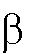 Unit VTranscription: Enzymatic synthesis of RNA: Basic features of transcription, structure of prokaryotic RNA polymerase (core enzyme and holo enzyme, sigma factor), concept of promoter (Pribnow box, -10 and -35 sequences), four steps of transcription (promoter binding and activation, RNA chain initiation, chain elongation, termination and release). Reverse transcription.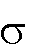 BLUE PRINTSRI Y.N COLLEGE(AUTONOMOUS)  NARSAPUR                                                                  (Affiliated to Adikavi Nannayya University)                                                                                        Thrice Accredited by NAAC at ‘A’ Grade with a CGPA of 3.40                                                  Recognized by UGC as ‘College with Potential for Excellence’                                                               II B.Sc BIOTECHNOLOGY                                                                                                      FIFTH  SEMESTER – PAPER -  III (A)                                                                  Genetics and Molecular BiologyTime: 3 Hrs 									   Max Marks: 75M Section – AI. Answer any FIVE of the following questions.                          5 X 5 = 25 MTest cross and back crossCo-dominance Law of purity of gametesHardy Weinberg equations ChromosomesTopoismoerases Replication origin Reverse transcription  II. answer any FIVE questions choosing atleast TWO from each section B and C										       5 X 10 = 50MSection – BDescribe Mendel’s laws of inheritanceWhat are linkages? Explain the types of linkagesDescribe the Hershey – Chase ExperimentExplain the Enzymology of replicationDescribe Enzymes involved in transcription and process of transcription                                                          Section – CDescribe Recessive and Dominant epistatic gene interaction.Explain sex determination with examplesWrite an  essay on Watson and crick model of DNADescribe process of replication. Proof of semi conservative method of replicationDescribe the concept of PromoterSRI Y.N COLLEGE(AUTONOMOUS)  NARSAPUR                                                                  (Affiliated to Adikavi Nannayya University)                                                                                        Thrice Accredited by NAAC at ‘A’ Grade with a CGPA of 3.40                                                  Recognized by UGC as ‘College with Potential for Excellence’                                                               III B.Sc; BIOTECHNOLOGY                                                                                                      FIFTH SEMESTER – – PAPER IV (A)GENE EXPRESSION AND rDNA TECHNOLOGY                          UNIT IGenetic Code Genetic code: codon and its characteristics, identification of start and stop codons, universality, degeneracy and commaless nature of codons. The decoding system: aminoacyl synthetases.the adaptor hypothesis, attachment of amino acids to Trna Codon – anticodon interaction – the wobble hypothesis. Selection of initiation codon – Shine and Dalgarno sequence UNIT IIProtein SynthesisInitiation, elongation, termination and post translational modification. Regulation of translation: phage T4 protein p32 translational regulationUNIT IIIGene Expression and regulationRegulation of gene expression: clustered genes and the operon concepts – negative and positive control of the lac operon, trp operon, and control of gene expression.UNIT IVrDNA Technology DNA Cloning: Basics of genetic engineering, restriction endonulceases  Vectors: plasmid vectors (pBR322 and pUC18)Phage vector: lambda replacement and insertion Vectors cosmids.phagemids and YACCutting and joining DNA (Cohesive end ligation, methods of blunt end ligation)Blotting techniques: Southern and Northern blotting UNIT VGenomic DNA library and cDNA libraryConstruction of genomic and cDNA libraries. Advantages and disadvantages of genomic and cDNA libraries. General consideration of Polymerase chain reaction, desgining of primers for PCR. Application of recombinant DNA technology.Blue PrintSRI Y.N COLLEGE(AUTONOMOUS)  NARSAPUR                                                                  (Affiliated to Adikavi Nannayya University)                                                                                        Thrice Accredited by NAAC at ‘A’ Grade with a CGPA of 3.40                                                  Recognized by UGC as ‘College with Potential for Excellence’                                                               III B.Sc; BIOTECHNOLOGY                                                                                                      FIFTH SEMESTER – PRACTICAL PAPER IV (A)GENE EXPRESSION AND rDNA TECHNOLOGY                        List of Practical'sEffect of UV radiation on the growth of micro organisms.Isolation of plasmid DNA from bacteriaPurify analysis of the nucleic acidsStudy of different phases of mitosis in onion root tips and meiosis in Alliumcepa and flower buds. Karyptyping in Allium or DrosophilaProblems and assignments in Mendilian genetics  Isolation of auxotropic nutrants (plant or inscets)Mutation of bacteria by U.VChemical induced mutation in bacteria.SRI Y.N COLLEGE(AUTONOMOUS)  NARSAPUR                                                                  (Affiliated to Adikavi Nannayya University)                                                                                        Thrice Accredited by NAAC at ‘A’ Grade with a CGPA of 3.40                                                  Recognized by UGC as ‘College with Potential for Excellence’                                                               II B.Sc BIOTECHNOLOGY                                                                                                      FIFTH  SEMESTER – PAPER -  IV (A)                                                                                  GENE EXPRESSION AND rDNA TECHNOLOGYTime: 3 Hrs 									   Max Marks: 75M Section – AI. Answer any FIVE of the following questions.                          5 X 5 = 25 MCharacteristics of CodonWobble hypothesis Initiation YACBlunt endsVectorGenome Primers Section – BII. answer any FIVE questions choosing atleast TWO from each section B and C										       5 X 10 = 50MWhat is genetic code? Explain it.Describe the Post translational modifications.Describe the Lac Operon concept.What is Blotting? Explain the Southern Blotting.Explain the polymerase chain reaction.                                                          Section – CDescribe the Codon and Anticodon interaction and selection of Initiation codonDescribe the regulation of translation.Describe the Eukaryotic gene regulationDescribe the different types of Cloning VectorsWhat are the application of recombinant DNA technologySRI Y.N COLLEGE(AUTONOMOUS)  NARSAPUR                                                                  (Affiliated to Adikavi Nannayya University)                                                                                        Thrice Accredited by NAAC at ‘A’ Grade with a CGPA of 3.40                                                  Recognized by UGC as ‘College with Potential for Excellence’                                                               III B.Sc; BIOTECHNOLOGY                                                                                                      FIFTH SEMESTER – PRACTICAL PAPER IV (A)GENE EXPRESSION AND rDNA TECHNOLOGY                         List of Practical'sTo measure concentration of DNA and RNA by UV Spectrophotometry.Estimation of proteins by Bradford method.Isolation of genomic DNAIsolation of genomic RNARestriction digestion of  DNADemonstration of replica plating techniqueIdentification of Lac +bacteria by blue white screening using IPTGSRI Y.N COLLEGE(AUTONOMOUS)  NARSAPUR                                                                  (Affiliated to Adikavi Nannayya University)                                                                                        Thrice Accredited by NAAC at ‘A’ Grade with a CGPA of 3.40                                                  Recognized by UGC as ‘College with Potential for Excellence’                                                               III B.Sc; BIOTECHNOLOGY                                                                                                       SIXTH SEMESTER – PAPER - VII                                                                                       ECOLOGY UNIT IThe Environment: Physical environment;biotic environment; biotic and abiotic interactions. Habitat and Niche: Concept of habitat and niche; niche width and overlap; fundamental and realized niche; resource partitioning; character displacement. UNIT IIPopulation Ecology: Characteristics of a population; population growth curves; population regulation; UNIT IIICommunity Ecology: Nature of communities; community structure and attributes; levels of species diversity and its measurement; edges and ecotones.Ecological Succession: Types; mechanisms; changes involved in succession; concept of climax. UNIT IVSpecies Interactions: Types of interactions, interspecific competition, herbivory, carnivory, pollination, symbiosis.UNIT V Ecosystem Ecology: Ecosystem structure; ecosystem function; energy flow and mineral cycling (C,N,P); primary production and decomposition; structure and function of some Indian ecosystems: terrestrial (forest, grassland) and aquatic (fresh water, marine, eustarine).BLUE PRINTSRI Y.N COLLEGE(AUTONOMOUS)  NARSAPUR                                                                  (Affiliated to Adikavi Nannayya University)                                                                                        Thrice Accredited by NAAC at ‘A’ Grade with a CGPA of 3.40                                                  Recognized by UGC as ‘College with Potential for Excellence’                                                               III B.Sc BIOTECHNOLOGY                                                                                                      SIXTH  SEMESTER – PAPER- VII                                                                                      ECOLOGY Time: 3 Hrs 									   Max Marks: 75M SECTION – AAnswer any 5 questions. Each question carries 5 marks. 		        5 X 5M = 25M                                           1. Ecological Succession and Niche								 2. Population growth curves 								             3. Edges and Ecotones 									                   4. Symbiosis 											                 5. Components of Ecosystem 								                   6. Abiotic interaction 									             7. Definitions and examples of individual , population, community and habitat		 8. Upright energy flow and inverted energy flow in eco system with examples											Answer any FIVE of the following questions atleast TWO form each section B & C Draw a labeled diagrams wherever necessary. Each question carries 10 marks.        5 X 10M = 50MSECTION – B9. Describe Abiotic and biotic Compenents of Environment and their interaction with plants                                                                                                                                               10. Describe  Population and Characterstics of population                                                          11. Describe  Structure and attributes of community                                                                12.  Describe different types of species interactions and their effects                                     13. Describe  different types of energy flow and Carbon cyclingSECTION – C 14. Describe  Niche and different types of Niche                                                                      15. Describe Population curve and its regulation                                                                            16. Describe  succession mechanism and types                                                                 17.  Describe  Symbiosis and types of symbiotic relations with examples                                      18. . Describe different types of ecosystems with energy flow and examplesSRI Y.N COLLEGE(AUTONOMOUS)  NARSAPUR                                                                  (Affiliated to Adikavi Nannayya University)                                                                                        Thrice Accredited by NAAC at ‘A’ Grade with a CGPA of 3.40                                                  Recognized by UGC as ‘College with Potential for Excellence’                                                               III B.Sc BIOTECHNOLOGY                                                                                                      SIXTH  SEMESTER – PRACTICAL  PAPER- VII                                                                                      ECOLOGY  List of Practical's	To determine basal cover of trees in a forest ecosystem/forest plantation.Quantitative analysis of soil organic carbon. Quantitative analysis of soil pH. To study pore space, water holding capacity and bulk density of soil.Identification of rocks and minerals on the basis of physical characters.SRI Y.N COLLEGE(AUTONOMOUS)  NARSAPUR                                                                  (Affiliated to Adikavi Nannayya University)                                                                                        Thrice Accredited by NAAC at ‘A’ Grade with a CGPA of 3.40                                                  Recognized by UGC as ‘College with Potential for Excellence’                                                               III B.Sc; BIOTECHNOLOGY                                                                                                      SIXTH SEMESTER – PAPER – VIII CE-I                                                                                       DIVERSITY IN LIFEUNIT IPrinciples & methods of taxonomy: Concepts of species and hierarchical taxa, biological nomenclature, classical &quantititative methods of taxonomy of plants, animals and microorganisms. UNIT IILevels of structural organization:Unicellular, colonial and multicellular forms. Levels of organization of tissues,organs & systems. Comparative anatomy, adaptive radiation, adaptive modifications. UNIT IIINatural history of Indian subcontinent: Major habitat types of the subcontinent, geographic origins and migrations of species. UNIT IVOrganisms of health & agricultural importance: Common parasites and pathogens of humans, domestic animals and crops. UNIT VOrganisms of conservation concern: Rare, endangered species. Conservation strategies.BLUE PRINTSRI Y.N COLLEGE(AUTONOMOUS)  NARSAPUR                                                                  (Affiliated to Adikavi Nannayya University)                                                                                        Thrice Accredited by NAAC at ‘A’ Grade with a CGPA of 3.40                                                  Recognized by UGC as ‘College with Potential for Excellence’                                                               III B.Sc BIOTECHNOLOGY                                                                                                      SIXTH  SEMESTER – PAPER- VIII CE.-I                                                                                      DIVERSITY IN LIFETime: 3 Hrs 									   Max Marks: 75M SECTION – AAnswer any 5 questions. Each question carries 5 marks. 		        5 X 5M = 25M                                           1. Hierarchial taxa                                                                                                                                      2. Adaptive radiation                                                                                                                             3. Circadian rythms                                                                                                                   4. Continental drift and gene pool                                                                                                                      5. Two types symbiotic relation between plants and microbes with mechanism                             6. Endangered, Rare and Extinct Species with example                                                      7. Principles of taxonomy                                                                                                                        8. Totipotency aneuploidy and  polyploidy with examplesAnswer any FIVE of the following questions atleast TWO form each section B & C Draw a labeled diagrams wherever necessary. Each question carries 10 marks.        5 X 10M = 50MSECTION – B9. Describe   principles and methods of taxonomy                                                                          10. Describe multicellular forms of life                                                                                       11. Describe  circadian ryhtms behind migration of species with two elaborate examples 12. Describe  importance of organisms in health and agriculture                                      13. Describe strategies for conservation of endangered species SECTION – C 14. Describe  classical and quantitative methods of taxonomy in microbes                               15 Describe comparative taxonomy with examples                                                                                             16. Describe  habitat and distribution of population in habitat                                                        17. Describe  common pathogens parasites of human and domestic animals with two elaborate examples                                                                                                                               18. Describe different levels representing status of life forms with exampleSRI Y.N COLLEGE(AUTONOMOUS)  NARSAPUR                                                                  (Affiliated to Adikavi Nannayya University)                                                                                        Thrice Accredited by NAAC at ‘A’ Grade with a CGPA of 3.40                                                  Recognized by UGC as ‘College with Potential for Excellence’                                                               III B.Sc BIOTECHNOLOGY                                                                                                      SIXTH  SEMESTER – PRACTICAL  PAPER- VIII C.E.-I                                                                                                                                                                         DIVERSITY IN LIFE  List of Practical's	Identification of museum specimens of some economically important fishes.Study of flora and fauna through charts and maps. Preparation of field report based on the visit to a Wild Life Sanctuary/National Park/Zoo/Biosphere Reserve. Preparation of field report based on the survey of local flora.Study of centre of diversity of plants from maps.SRI Y.N COLLEGE(AUTONOMOUS)  NARSAPUR                                                                  (Affiliated to Adikavi Nannayya University)                                                                                        Thrice Accredited by NAAC at ‘A’ Grade with a CGPA of 3.40                                                  Recognized by UGC as ‘College with Potential for Excellence’                                                               III B.Sc; BIOTECHNOLOGY                                                                                                      SIXTH SEMESTER – PAPER – VIII CE-II                                                                                       EVOLUTIONUNIT IEmergence of evolutionary thoughtsLamarck; Darwin–concepts of variation, adaptation, struggle, fitness and natural selection; Mendelism; Spontaneity of mutations; The evolutionary synthesis. UNIT IIOrigin of cells and unicellular evolution:Origin of basic biological molecules; Concept of Oparin and Haldane; Experiement of Miller (1953); The first cell; Evolution of prokaryotes; Origin of eukaryotic cells; Evolution of unicellular eukaryotes; Anaerobic metabolism, photosynthesis and aerobic metabolism. UNIT IIIMolecular Evolution:Concepts of neutral evolution, molecular divergence and molecular clocks; Molecular tools in phylogeny, classification and identificationUNIT IVThe Mechanism:Population genetics- Populations, Gene pool, Gene frequency; Hardy-Weinberg Law; concepts and rate of change in gene frequency through natural selection, migration and random genetic driftUNIT VAdaptive radiation; Isolating mechanisms; Speciation; Allopatricity and Sympatricity; Convergent evolution; Sexual selection; Co-evolution. BLUE PRINTSRI Y.N COLLEGE(AUTONOMOUS)  NARSAPUR                                                                  (Affiliated to Adikavi Nannayya University)                                                                                        Thrice Accredited by NAAC at ‘A’ Grade with a CGPA of 3.40                                                  Recognized by UGC as ‘College with Potential for Excellence’                                                               III B.Sc BIOTECHNOLOGY                                                                                                      SIXTH  SEMESTER – PAPER- VIII CE-II                                                                                      EVOLUTION Time: 3 Hrs 									   Max Marks: 75M SECTION – AAnswer any 5 questions. Each question carries 5 marks. 		        5 X 5M = 25M                                           1. Darwins concept of evolution                                                                                         2.Putrefaction                                                                                                                                       3. Neutral evolution                                                                                                                                           4. Hardy – Weinberg law                                                                                                        5. Allopatricity and sympatricity                                                                                             6. UPGMA                                                                                                                                                 7. Gene frequency and allelic frequency with example                                                                          8. Graphical representation of r-selection and k-selectionAnswer any FIVE of the following questions atleast TWO form each section B & C Draw a labeled diagrams wherever necessary. Each question carries 10 marks.        5 X 10M = 50MSECTION – B9. Describe  Mendelian principles of Evolution                                                                             10. Describe  Anaerobic metabolism in prokaryotes                                                                           11. Describe  molecular divergence and molecular clocks with mechanism                                     12 Describe concepts and rate of change in gene frequency  through natural  selection                                      13. Describe  Speciation and types of speciation SECTION – C 14. Describe  Spontaneity of mutation and natural mutation with examples                                   15. Describe  concept of Operin and Haldane concept of Evolution with Muller’s  experiment                                                                                                                                           16. Describe molecular phylogeny and different types of phylogeny concepts                                   17. Describe Hardy – Weinberg law with elaboration of equation                                                        18. Describe r –selection and k- selectionSRI Y.N COLLEGE(AUTONOMOUS)  NARSAPUR                                                                  (Affiliated to Adikavi Nannayya University)                                                                                        Thrice Accredited by NAAC at ‘A’ Grade with a CGPA of 3.40                                                  Recognized by UGC as ‘College with Potential for Excellence’                                                               III B.Sc BIOTECHNOLOGY                                                                                                      SIXTH  SEMESTER – PRACTICAL PAPER- VIII CE.-II                                                                                      EVOLUTION   PracticalGive detailed description of different symbolic representation of Pedigree analysis Give diagrammatic representation of X-linked recessive trait In a plant species the ability to grow in soil contaminated with nickel is determined by a dominant allele.                                                                                                i. If 60% of the seeds in a randomly mating population are able to germinate in contaminated soil, what is the frequency of the resistance allele?                                                                              ii. Among the plants that germinate, that proportion is homozygous? αβγ is an autosomal recessive disorder of man. The frequency of effected newborn infants is about 1 in 14000. Assuming random mating, what is the frequency of heterozygotes? DNA isolation and Polymerize chain reaction of the DNA Agarose gel electrophoresis of the amplified solution and check the amplified bands in UV transilluminator/UV Gel documentation. SRI Y.N COLLEGE(AUTONOMOUS)  NARSAPUR                                                                  (Affiliated to Adikavi Nannayya University)                                                                                        Thrice Accredited by NAAC at ‘A’ Grade with a CGPA of 3.40                                                  Recognized by UGC as ‘College with Potential for Excellence’                                                               II B.Sc; BIOTECHNOLOGY                                                                                                      SIXTH SEMESTER –  PAPER - VIII CE-III                                                                                                                                                                                       PROJECTLab Time: 3 hours							 Max Marks: 100M 	Thesis Submission (Quality of work) – 25M	Result – 25 M	Power point presentation – 25 M	Viva – 25 MShould submit Thesis copy and power point presentation handouts hard copy to the Examiner.ESSAY QUESTIONSSHORTS ANSWER QUESTIONS UNIT -I22UNIT -II21UNIT -III22UNIT -IV21UNIT -V22ESSAY QUESTIONSSHORTS ANSWER QUESTIONS UNIT -I22UNIT -II21UNIT -III22UNIT -IV21UNIT -V22ESSAY QUESTIONSSHORTS ANSWER QUESTIONS UNIT -I22UNIT -II21UNIT -III22UNIT -IV21UNIT -V22ESSAY QUESTIONS SHORT ANSWER QUESTIONSUNIT -I22UNIT -II21UNIT -III22UNIT -IV22UNIT -V21ESSAY QUESTIONSSHORTS ANSWER QUESTIONS UNIT -I22UNIT -II22UNIT -III21UNIT -IV21UNIT -V22ESSAY QUESTIONSSHORTS ANSWER QUESTIONS UNIT -I22UNIT -II22UNIT -III21UNIT -IV21UNIT -V22Unit noEssay QuestionsShort Answer QuestionsI2 2II2 2III21IV2 1V22ESSAY QUESTIONSSHORTS ANSWER QUESTIONS UNIT -I22UNIT -II21UNIT -III22UNIT -IV21UNIT -V22ESSAY QUESTIONSSHORTS ANSWER QUESTIONS UNIT -I22UNIT -II21UNIT -III22UNIT -IV21UNIT -V22ESSAY QUESTIONSSHORTS ANSWER QUESTIONS UNIT -I22UNIT -II21UNIT -III22UNIT -IV21UNIT -V22